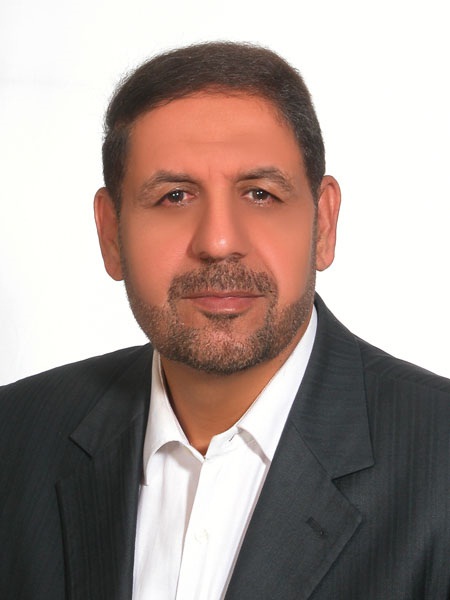 استاد دانشکده حقوق و علوم سیاسی- دانشگاه تهرانخیراله پروینحقوق عمومیتلفن دفتر:  +98 (21)61112541پست الکترونیکی: khparvin@ut.ac.irتحصیلاتPh.D ,1385,حقوق عمومی,الجامعه اللبنانیه
M.S,1379,حقوق عمومی,تهران
کارشناسی,1377,حقوق,تهران
زمینههای تخصصیو حرفهایسوابق کاري و فعالیت های اجراییفعالیت های علمیمقالات- توسعه پایدار از منظر مولفه های محیط زیست در نظام حقوقی ایران. موسوی داویجانی سیده نیکو, پروین خیراله, شاحیدر عبدالکریم (1402)., فصلنامه دستاوردهای نوین در حقوق عمومی, 2(5).

- مبارزه با فساد مالی؛ آسیب شناسی صلاحیتهای دیوان عدالت اداری و سازمان بازرسی کل کشور. مصطفوی نژاد سید شهاب الدین, پروین خیراله, نعیمی عمران (1401)., فصلنامه حقوق اداری, 10(33).

- فساد مالی و بستر های شفافیت زا در دستگاه های اجرایی. پروین خیراله, مصطفوی نژاد سید شهاب الدین (1401)., فصلنامه پژوهش حقوق عمومی, 24/1(77).

- بازخورد پسامدرنی تغییرات حقوق. میرزایی مهر محمد, پروین خیراله, شاحیدر عبدالکریم (1401)., جامعه شناسی سیاسی ایران, 5(11).

- شیوه نظارت رییس جمهور بر عملکرد وزرا. زندی احمد, پروین خیراله, حبیبی محمدحسن (1401)., جامعه شناسی سیاسی ایران, 5(11).

- تحلیل حقوقی تحول مفاهیم قدرت و نظم عمومی در اندیشه های نوین جهانی در دوره تاریخی پسامدرن. میرزایی مهر محمد, پروین خیراله, شاحیدر عبدالکریم (1401)., فصلنامه دستاوردهای نوین در حقوق عمومی, 1(3).

- چالش‌ها و موانع حقوقی بودجه‌ریزی مبتنی بر عملکرد در ایران. قمری محمد, رستمی ولی, پروین خیراله (1401)., جامعه شناسی سیاسی ایران, 5(7), 1563-1584.

- مبانی شفافیت قانون گذاری از دیدگاه قرآن، روایات و حکمرانی خوب. نوروزپور حیدرعلی, پروین خیراله, رستمی ولی, حسینی صدرآبادی ایرج (1401)., فصلنامه مطالعات قرآنی, 13(50), 175-190.

- شفافیت در امور عمومی به مثابۀ راهکار جلب اعتماد عمومی با تأکید بر نظام حقوقی ایران. پروین خیراله, فیروزی مهدیه (1401)., فصلنامه مطالعات حقوق عمومی - دانشگاه تهران, ۵۲(2).

- نسبت سنجی (سیاست های کلی نظام) با (احکام حکومتی) از منظر فقه و حقوق. موسوی سیدعباس, پروین خیراله, موسوی جوردی سید محمد رضا (1400)., مطالعات انقلاب اسلامی, 18(67).

- ارزیابی سیاسی - حقوقی تحریم های اقتصادی یک جانبه آمریکا علیه جمهوری اسلامی ایران. قائدی بارده حجت الله, صلاحی سهراب, پروین خیراله (1400)., دانش سیاسی, 17(2).

- تحلیل حقوق شهروندی در قانون اساسی جمهوری اسلامی ایران با تاکید بر اسناد بینالمللی. زارعی نرجس, میرعباسی سیدباقر, پروین خیراله (1400)., فصلنامه  مطالعات بین المللی پلیس, 12(48).

- واژه دولت به مفهوم یکی از قوای سه گانه در قانون اساسی. پروین خیراله, نورایی مهدی (1400)., فصلنامه مطالعات حقوق عمومی - دانشگاه تهران, 51(4).

- آزادی کسب و کار در قوانین موضوعه و رویه هیئت عمومی دیوان عدالت اداری با تاکید بر مجوزتاسیس. پروین خیراله, حاجیانی حسین (1400)., دانشنامه حقوق اقتصادی(دانش و توسعه سابق), 28(20).

- کاربست اصول حکمرانی خوب درگذر از چالش های مبارزه با فساد اداری در ایران. پروین خیراله, عامری مریم (1400)., فصلنامه رهیافت انقلاب اسلامی, 15(56).

- بررسی خصیصه امری بودن در قرار دادهای کار و اداری. معصومی مهتاب, سراجی مصطفی, پروین خیراله, رنجبر احمد (1400)., فصلنامه پژوهشهای سیاسی و بین المللی, 12/1(1).

- بررسی نقش پاسخگویی بر توسعه پایدار با تأکید بر پاسخگویی پارلمانی جمهوری اسلامی ایران. نوروزپور حیدرعلی, پروین خیراله, رستمی ولی, حسینی صدر آبادی ایرج (1400)., مجله مطالعات توسعه اجتماعی ایران, 13(4).

- اثرات تحریم  اقتصادی آمریکا علیه جمهوری اسلامی ایران. قائدی بارده حجت الله, صلاحی سهراب, پروین خیراله (1400)., فصلنامه پژوهشهای سیاسی و بین المللی, 12/1(48).

- شفافیت به مثابه عنصری بایسته در اداره مطلوب مجلس شورای اسلامی. نوروزپور حیدرعلی, پروین خیراله (1400)., فصلنامه علمی پژوهشهای نوین حقوق اداری, 3(8).

- درآمدی بر مؤلفه های حقوقی دولت؛ بررسی الگوی مدرن غربی و نظام جمهوری اسلامی ایران. قهرمانی افشار یاسر, پروین خیراله (1400)., دولت پژوهی, 7(27).

- بررسی حمایت های بیمه شدگان توسط سازمان تأمین اجتماعی با تأکید بر اصل 29 قانون اساسی. پروین خیراله, عباسی عبداله (1400)., جامعه شناسی سیاسی ایران, 3/1(3).

- حاکمیت قانون تضمین اتقان آراء در دیوان عدالت اداری. احسانی حسین, پروین خیراله (1400)., تعالی حقوق, 12(2).

- اصول دادرسی منصفانه، در رسیدگی های مراجع شبه قضایی. مسقطی عبدالخالق, سراجی مصطفی, پروین خیراله (1400)., جامعه شناسی سیاسی ایران, 4/1(2).

- تاملی حقوقی در ساختار و صلاحیت مصوبه گذاری دبیرخانه شورای عالی امنیت ملی. روزی طلب محمد محسن, پروین خیراله (1400)., دانش حقوق عمومی, 10(32).

- بررسی عملکرد شورای حقوق بشر در خاورمیانه تحت تاثیر شورای رقابت های ژئوپولیتیکی. عزیزی جواد, پروین خیراله, سراجی مصطفی (1400)., فصلنامه نگرش های نو درجغرافیای انسانی, 13(2).

- بررسی حقوقی غربالگری سلامت جنین و سقط درمانی در طرح جوانی جمعیت و حمایت از خانواده. اکرمی سید محمد, پروین خیراله, رزمجو محدثه (1400)., فصلنامه حقوق پزشکی, 15(56).

- نقدی بر ترکیب هیأت عمومی دیوان عدالت اداری به منظور نظارت بر مقررات دولتی و ارائه الگوی مطلوب. پروین خیراله, ابریشمی راد محمدامین (1400)., فصلنامه مطالعات حقوق عمومی - دانشگاه تهران, 1/51(1).

- جایگاه غیر اهل کتاب در قانون اساسی جمهوری اسلامی با نگاهی به مبانی دینی آن. پروین خیراله, عالی حامد, شفقی محمد جواد (1400)., دوفصلنامه علمی مطالعات حقوق بشر اسلامی, 10(1).

- مقایسه ی وضعیت حاکمیت قانون در مدیریت شهری قبل و بعد از انقلاب. نوری همپا سید ابوطالب, پروین خیراله, حبیبی محمدحسن (1399)., جغرافیا ( برنامه ریزی منطقه ای)- موسسه آموزش عالی بین المللی قشم, 11(1).

- نقش و جایگاه قانون در مدیریت شهری شهر کلان شهر تهران. نوری همپا سید ابوطالب, پروین خیراله, حبیبی محمدحسن (1399)., فصلنامه نگرش های نو درجغرافیای انسانی, 13(1).

- تنقیح قوانین و مقررات گامی در تضمین اصل امنیت حقوقی. پروین خیراله, فرامرزی رضا, پاشایی امیری امین (1399)., دانش حقوق عمومی, 9(30).

- تحلیل حقوقی اسیران جنگی از منظر اسلام و فقهای مسلمانان. پروین خیراله, زرشگی محمد (1399)., فصلنامه علمی مطالعات دفاع مقدس, 6(3).

- صلاحیت دیوان عدالت اداری در رسیدگی به اعتراض از آرای مراجع شبه قضایی « تاملی بر یک رای». پروین خیراله, آیینه نگینی حسین (1399)., فصلنامه حقوق اداری, 8(24).

- نقش نظارتی مجلس شورای اسلامی در حمایت از حقوق شهروندی. کرمی مقدم رسول, پروین خیراله (1399)., فصلنامه مطالعات حقوق عمومی - دانشگاه تهران, 50(3).

- نظارت قضایی بر اعمال اداری در نظام حقوقی ایران و ایالات متحده امریکا. احسانی حسین, پروین خیراله (1399)., فصلنامه  مطالعات بین المللی پلیس, 11(42).

- نقش توسعه اقتصاد پایدار بر صنعت بیمه و سلامت. جعفری بیت اله, پروین خیراله, صادقی محمد (1399)., مجله بیمه سلامت ایران, 3(2).

- بازشناسی مفهوم «ثروت عمومی» در اصل 45 قانون اساسی جمهورسی اسلامی ایران. پروین خیراله, فراهانی محمد صادق (1399)., دانش حقوق عمومی, 9(28).

- دادرسی کار در حقوق ایران در پرتو اصول و آیین دادرسی منصفانه. برنجی باقری علیرضا, پروین خیراله, حبیبی محمدحسن (1399)., جغرافیا ( برنامه ریزی منطقه ای)- موسسه آموزش عالی بین المللی قشم, 10(2).

- ابزارهای نظارت سیاسی در نظام حقوقی جمهوری اسلامی ایران و تاثیر آن بر عدالت جغرافیایی در کشور. پروین خیراله, اصلانی فیروز, الهوئی نظری حمید, یوسفی محمدعلی (1399)., فصلنامه نگرش های نو درجغرافیای انسانی, 12(2).

- تحلیل حقوقی مداخله یا عدم مداخله دولت ها در نظام توسعه در حقوق اقتصاد عمومی. پروین خیراله, صانعی مهدیه (1399)., فصلنامه مطالعات حقوق عمومی - دانشگاه تهران, 50(1).

- تحلیل حقوقی و آسیب شناسی ضمانت اجرای نظارت رئیس مجلس شورای اسلامی بر مصوبات هیات وزیران و آثار مترتب بر آن. مددکار حق جو مهناز, عباسی بیژن, پروین خیراله, هاشمی سید محمد (1398)., فصلنامه تحقیقات حقوقی, 22(88), 39-62.

- مطالعه تطبیقی مدیریت عالی قوه قضاییه در نظام حقوقی ایران و اتحادیه اروپا. پروین خیراله, حیدر نژاد ولی الله (1398)., دانش حقوق عمومی, 8(26).

- حدود صلاحیت دیوان عدالت اداری در دعاوی خصوصی سازی خدمات و کالاهای عمومی. پروین خیراله, چاقمی مهتاب, یاوری اسدالله, جلالی محمد (1398)., فصلنامه حقوق اداری, 1/7(21).

- THE ROLE OF ENFORCING TRANSPARENCY, COMPETITION AND OBJECTIVE CRITERIA IN DECISION MAKING IN SUPPORT OF THE WEAK PARTY OF GOVERNMENT CONTRACTS. Parvin Khirollah, farhadi karim (2019)., Revista Genero & Direito, 1/8(3).

- نقش دادرس در تحکیم حقوق بنیادین با تاکید بر آرای دادگاه قانون اساسی. پروین خیراله, معزالدینی امیرحسین (1398)., فصلنامه مطالعات حقوق عمومی - دانشگاه تهران, 1/29(2).

- حق بر استخدام معلولان در دستگاه های اجرائی ایران با تاکید بر بررسی موردآرای هیات عمومی دیوان عدالت اداری. پروین خیراله, حسن ابادی مسعود (1398)., فصلنامه حقوق اداری, 1/6(18).

- تاملی بر تکالیف قانونی دولت برای تراکم زدایی از تهران. زرشکی محمد, پروین خیراله (1397)., فصلنامه مطالعات حقوق عمومی - دانشگاه تهران, 1/48(4).

- تاملی بر آثار صلاحیت قضایی رئیس قوه قضائیه در پرتو بازشناسی این صلاحیت در قانون تشکیلات و آیین دادرسی دیوان عدالت اداری. پروین خیراله, آئینه نگینی حسین (1397)., دانش حقوق عمومی, 1/7(22).

- تاملی بر تکالیف قانونی دولت برای تراکم زدایی در تهران. زرشگی محمد, پروین خیراله (1397)., فصلنامه مطالعات حقوق عمومی - دانشگاه تهران, 48/1(4), 765-785.

- تحلیل مصادیق «حقوق ملت» و محدوده مشروعیت آن در قانون جمهوری اسلامی ایران و فرانسه. اسدالله زاده علی, پروین خیراله (1397)., مطالعات انقلاب اسلامی, 15/1(54), 26-7.

- نقش دادرسی اساسی در حفظ و صیانت از انتخاب (رای ) مردم در فرانسه و ایران. ایرج محسن, پروین خیراله (1397)., پژوهش نامه حقوق اسلامی, 19/1(47), 69-90.

- سازو کار مطلوب نظارت فقهای شورای نگهبان بر مقررات دولتی از بستر نظارت دیوان عدالت اداری. پروین خیراله, ابریشمی راد محمدامین (1397)., دانش حقوق عمومی, 1/7(20), 113-134.

- بودجه و دستگاه قضا در پرتو قوانین ایران ، با نگاهی تطبیقی. پروین خیراله, خادمی مازیار (1396)., مجله علمی تخصصی قضاوت, 1(92), 25-50.

- بررسی نسبت میان هرموتیک حقوقی و آرای تفسیر شورای نگهبان. پروین خیراله, مبصری بهنام (1396)., فصلنامه مطالعات حقوق عمومی - دانشگاه تهران, 1/47(2), 377-410.

- تحلیل نظریه حق الناس در خصوص حق رای و بررسی صلاحیت ها. پروین خیراله, نورایی مهدی (1395)., حکومت اسلامی, 1/1(82), 111-131.

- درآمدی بر مفهوم و موازین عرف حقوق اساسی. پروین خیراله (1395)., پژوهش های فقهی, 12/2(2), 229.

- واکاوی حقوقی تراکم زدایی از تهران با تاکید بر موازین حقوق شهروندی. زرشگی محمد, پروین خیراله (1395)., فصلنامه حقوق اداری, 1/3(10), 36-9.

- بررسی نوع نگرش کارکرد گرایی به انسان و تاثیر آن بر حقوق بنیادین بشر. اسدالله زاده علی, پروین خیراله (1394)., دو فصلنامه اندیشه های حقوق عمومی, 1/5(1), 7/21.

- بررسی فرهنگی - حقوقی زبان های معنوی ناشی ازرسانه ها برنهاد خانواده/. پروین خیراله, خلیل زاده سید محمدمهدی, فرفرج پور علی اصغر (1394)., دو فصلنامه علمی دین و ارتباطات, 22/48(2), 5-23.

- شأن قضایی رئیس قوه ی قضاییه؛ از نفی تا اثبات. پروین خیراله, آیینه نگینی حسین (1394)., دانش حقوق عمومی, 1/4(11), 110/87.

- جستاری  بر اندیشه دادرسی اساسی در جهان. پروین خیراله (1394)., مجله مطالعات حقوق تطبیقی, 6/1(1), 61-83.

- Consideration of Joint Comprehensive Plan Action's Nature (Barjaam) at International & Interior Legal System. Parvin Khirollah, Imami Gheshlagh Mohsen (2015)., DAV International Journal of Science, -(2277), 329/336.

- حدود نظارت تقنینی بر مصوبات هیات وزیران با تاکید بر اصول 85 و 138 قانون اساسی جمهوری اسلامی ایران. پروین خیراله, پتفت آرین (1394)., فصلنامه مطالعات حقوق عمومی - دانشگاه تهران, 45/1(1), 82-63.

- آیا هنجارهای حقوق بشری اخلاقا جهان شمول است؟. پروین خیراله, فقفوری صادق (1393)., مجله مطالعات تحول در علوم انسانی, 1/1(1), 67.

- حقوق اقلیت ها در قانون اساسی (با تاکید بر اماکن، دارایی ها و حقوق سیاسی). پروین خیراله, سپهری فر سیما (1393)., دوفصلنامه علمی مطالعات حقوق بشر اسلامی, 1/4(6), 73.

- مأخذ شریعت ناظر در نظام تقنینی جمهوری اسلامی ایران 2. پروین خیراله, درویش متولی میثم (1392)., حکومت اسلامی, 1/69(7), 109.

- تطبیق حق تعیین سرنوشت قضیه سوریه. پروین خیراله, موسوی فر سید حسین (1392)., مطالعات بیداری اسلامی, 4/1(4), 179.

- بررسی ابعاد نظریه نظارت بر قوانین در نظام های حقوقی معاصر. پروین خیراله (1392)., فصلنامه تحقیقات حقوقی, 1/1(61), 523.

- از قانون اساسی عرفی تا عرف حقوق اساسی. پروین خیراله (1392)., فصل نامه مطالعات حقوق خصوصی, 1/43(2), 79.

- بررسی ابعاد اصل هشتم قانون اساسی با نگاهی به اسناد حقوق بشری. پروین خیراله, درویش متولی میثم (1392)., دوفصلنامه علمی مطالعات حقوق بشر اسلامی, 2/1(3), 9-34.

- انتخاب رئیس جمهور لبنان و وظایف و اختیارات آن. پروین خیراله, علیداد زاده روح الله (1391)., پژوهشنامه حقوق و علوم سیاسی, 7/1(27), 85.

- حکومت اصل چهارم قانون اساسی بر عموم و اطلاق اصول قانون اساسی، قانون و مقررات. پروین خیراله, درویش متولی میثم (1391)., حکومت اسلامی, 1/17(4), 109.

- بررسی اثر پذیری حق کار کارگران مهاجر قانونی در ایران از اسناد بین المللی. پروین خیراله,  مرتضی رستمی (1391)., فصل نامه مطالعات حقوق خصوصی, 42(3), 87-106.

- ارزیابی و اصلاح شیوه مدیریت در آیینه سازمان بازرسی کل کشور1. پروین خیراله, دلبر حسین (1391)., پژوهش حقوق و سیاست, 1/14(37), 1.

- Genocide and Violation of Human Rights in Palestine: with Special Emphasis on Gaza. Parvin Khirollah (2012)., journal of social issues and humanities, 1/19(2), 1.

- ارزیابی و اصلاح شیوه مدیریت در آیینه سازمان بازرسی کل کشور. پروین خیراله, دلبر حسین (1391)., پژوهش حقوق و سیاست, 1/14(37), 1.

- نقدی بر پروتستانیسم اسلامی از حکومت دینی قرون وسطی تا جمهوری اسلامی ایران. پروین خیراله,  مهدی نورایی (1391)., مطالعات حقوق دولت اسلامی, 1(2), 29-66.

- نظام سازی اسلامی در دوران گذر از حکومت های غیر اسلامی. پروین خیراله,  مهدی نورایی (1391)., مطالعات بیداری اسلامی, 1(1), 7-53.

- اجرای حق تعیین سرنوشت توسط ملت ها : مطالعه موردی سوریه. پروین خیراله,  محمد صادق فقفوری بیلندی (1391)., دوفصلنامه علمی مطالعات حقوق بشر اسلامی, 1(2), 33-61.

- تعارض دموکراسی و سکولاریسم. پروین خیراله,  مهدی نورایی (1390)., دوفصلنامه علمی مطالعات حقوق بشر اسلامی, 1(1), 139-155.

- تاثیرجهانی شدن وتحولات بین المللی بر حاکمیت واستقلال دولت ها. پروین خیراله (1389)., سیاست, 40(4), 41-62.

- حقوق بشر و تاثیر آ ن بر حاکمیت ملی دولتها. پروین خیراله (1387)., مجله مطالعات حقوقی دانشگاه شیراز, 38(4), 111-136.

- دادرسی قانون اساسی ( دادرسی اساسی آزادی ها و حقوق عمومی یا اساسی ). پروین خیراله,  شکر زهیر (1387)., حقوق اساسی, -(9), 97-110.

- بررسی خلا قانونی انتخاب رییس جمهور لبنان. پروین خیراله (1387)., مجله مطالعات حقوقی دانشگاه شیراز, 38(1), 71-89.

- بررسی سیستم حقوقی کشور لبنان. پروین خیراله (1386)., حقوق اساسی, 4(8), 99-75.

- بررسی نظام حقوقی لبنان. پروین خیراله (1386)., حقوق اساسی, -(8), 75-100.

کنفرانس ها- بایسته های اصلاح برخی شرایط داوطلبی شوراهای اسلامی محلی در جهت ارتقاء مشارکت مردم با تاکید بر سیاست های کلی انتخابات. پروین خیراله, شفقی محمد جواد, عالی حامد (1400)., چهارمین کنفرانس بین المللی حقوق قضایی, 17-17 خرداد.

- دومین همایش بین المللی و چهارمین همایش ملی پژوهش های مدیریت و علوم انسانی. پروین خیراله, سعیدی مرتضی, مبینی بیدگلی حسین (1396)., حقوق رقابت و نقش آن در تحقق اهداف اقتصاد مقاومتی در ایران, 30-30 آبان, تهران, ایران.

- سازو کارهای حقوقی تقویت و حمایت از نقش مادری در نهادحضانت. پروین خیراله, مکرمی یاسر, قاسمی ظریفه (1395)., الزامات حقوقی سیاست های کلی برنامه ششم, 27-27 فروردین.

کتب - روش تحقیق کاربردی در علوم انسانی. پروین خیراله (1402).

- کارکردهای تنقیح قوانین و مقررات و نقش آن در تضمین اصل امنیت حقوقی. پروین خیراله, فرامرزی رضا (1400).

- حقوق اساسی تطبیقی. پروین خیراله (1400).

- حقوق بشر از نظر تا عمل. پروین خیراله (1395).

- مقدمه حقوق اساسی. پروین خیراله (1393).

- مبانی حقوق عمومی. پروین خیراله (1393).

- مبنا و منشا نظام بین المللی حقوق بشر و نظام حقوق بشر اسلامی. پروین خیراله (1393).

- الزامات و آموزه های حقوق اساسی. پروین خیراله (1392).

- پندار شناسی اقدامات حزب الله لبنان از منظر حقوق بین الملل. پروین خیراله, باقری چوبه عباس (1392).

- اصول و مبانی حقوق اساسی. پروین خیراله, اصلانی فیروز (1391).

- راهنمای پارلمان ها به حقوق بشر. پروین خیراله (1390).

- مقدمه حقوق اساسی. پروین خیراله (1389).

- الوسیط فی القانون الدستوری الایرانی. پروین خیراله (1387).

مجلاتپایان نامه ها و رساله ها- مطالعه ی تطبیقی جایگاه حقوقی زبان مادری در موازین بین المللی حقوق بشر و نظام حقوقی جمهوری اسلامی ایران، سامان مبارکی، خیراله پروین، کارشناسی ارشد،  1402/6/27 

- تحلیل حقوقی تکالیف دولت ایران  در برابر حقوق اقوام مندرج در قانون اساسی جمهوری اسلامی ایران، محمد شکری آستمال، خیراله پروین، کارشناسی ارشد،  1402/6/27 

- قواعد حاکم  بر تاسیس و فعالیت داروخانه های ایران  و فرانسه، رضوان واشقانی فراهانی، خیراله پروین، کارشناسی ارشد،  1402/6/27 

- تنظیم گری استفاده هوش مصنوعی  در نظام حقوقی ایران، محمدعلی صادقی نهرسولدوز، خیراله پروین، کارشناسی ارشد،  1401/8/30 

- بررسی تطبیفی اصل شفافیت در فرایند قانون گذاری جمهوری اسلامی ایران و پارلمان فدرال آلمان، محمدمهدی سیفی، خیراله پروین، دکتری،  1401/7/30 

- ظرفیت های قانون اساسی جمهوری اسلامی ایران برای طراحی و تحقق حکمرانی خوب با تاکید بر سیاست گذاری و نظارت، توحید ابراهیمی، خیراله پروین، دکتری،  1401/6/27 

- تحلیل حقوقی نقش زنان در تحقق عدالت انتقالی در افغانستان پس از کنفرانس 2001 بن، طاهره حسنی، خیراله پروین، کارشناسی ارشد،  1401/6/27 

- مفهوم قانون در اندیشه ارسطو با تاکید بر رساله سیاست، فاطمه مافی، خیراله پروین، کارشناسی ارشد،  1401/6/20 

- بررسی تطبیقی نقش دولت در تضمین امنیت شغلی در حقوق ایران ، هند و آلمان، علی رضا ولی پور، خیراله پروین، دکتری،  1401/6/12 

- رابطه حق تعیین سرنوشت و مشروعیت دولت در جمهوری اسلامی ایران، عبدالحسین حسنی، خیراله پروین، دکتری،  1401/5/10 

- تحلیل حقوق سیاستگذاری امنیت در جمهوری اسلامی ایران و ارائه الگو مطلب ، محمدمحسن روزیطلب، خیراله پروین، دکتری،  1401/4/8 

- راهکار های حقوقی مقابله با آسیب های شبکه های اجتماعی در ترویج و تحقق حقوق بشر، سید علی دانش، خیراله پروین، کارشناسی ارشد،  1401/11/29 

- تحریم های اقتصادی بین المللی و نقض حق برداشتن سطح زندگی کافی با تاکید بر حق غدا، فرزاد باباخانی، خیراله پروین، دکتری،  1401/11/17 

- آسیب شناسی احیای حقوق عامه توسط قوه قضائیه و ارائه الگوی مطلوب، فاطمه اصحابی، خیراله پروین، دکتری،  1401/10/3 

- راهکارهای حقوقی تقویت مشارکت زنان در توسعه اقتصادی مطالعه موردی کشورهای مصر و مالزی، شمیم زرآبادی پور، خیراله پروین، کارشناسی ارشد،  1400/8/10 

- الگوی مطلوب قانون گذاری مبتنی بر سیاست های کلی  نظام قانون گذاری، با تاکید بر بند دوم ، احسان طغیانی اسفرجانی، خیراله پروین، کارشناسی ارشد،  1400/7/14 

- نقش نظارت مجلس شورای اسلامی در مقابله با بحران های اقتصادی با تاکید بر کارآمدی ، محمد خنیاگر، خیراله پروین، کارشناسی ارشد،  1400/6/30 

- نقش قوانین انتخاباتی در ارتقای مشارکت مردم با تاکید برسیاست های کلی انتخابات، حامد عالی، خیراله پروین، کارشناسی ارشد،  1400/6/30 

- سازوکار ارتقای کیفی نظارت شورای نگهبان با تأکید بر رویه قضایی دیوان عالی هند و پاکستان، علی محمدزاده، خیراله پروین، دکتری،  1400/1/23 

- تبعیض مثبت در نظام حقوقی ایران با موردکاوی هند و ایالات متحده آمریکا و ارائه الگوی مطلوب ، محمدشعیب عارفی، خیراله پروین، دکتری،  1400/1/23 

- تحلیل حقوقی نسبت مطالبات نسلها در حاکمیت و اصل ثبات قانون اساسی در نظام جمهوری اسلامی ایران ، علی آگاه، خیراله پروین، دکتری،  1400/11/5 

- نظام حقوقی حاکم بر صنعت بیمه از منظر حقوق عمومی، حمیدرضا همتی، خیراله پروین، کارشناسی ارشد،  1400/11/30 

- تحول نظارت قضائی بر مسئولیت مدنی دولت در راستای حفاظت و صیانت از حقوق عامه ، سیدامیرحسین شمسی، خیراله پروین، کارشناسی ارشد،  1400/11/30 

-  نقش و جایگاه شریعت در نظام قانون گذاری تونس-پاکستان-سوریه، مجید ولدخانی، خیراله پروین، کارشناسی ارشد،  1400/11/3 

- جایگاه اصل آزادی کسب و کار در حقوق عمومی اقتصادی ایران و انگلیس، حسین حاجیانی، خیراله پروین، دکتری،  1400/11/25 

- مبانی چالش ها و راهکارهای نظارت بر مصوبات مجلس از جهت انطباق با سیاست های کلی نظام در جمهوری اسلامی ایران و ارائه الگوی مطلوب ، سیدمحمدرضا موسوی جوردی، خیراله پروین، دکتری،  1400/11/24 

- تحلیل راهکارهای حقوقی مقابله با فساد اداری در ایران با تاکید بر اصول حکمرانی خوب، مریم عامری، خیراله پروین، دکتری،  1399/9/30 

- شیوه های آموزشی حقوق بشر در اسلام و استاد بین المللی حقوق بشری، محسن مقیمی کاخکی، خیراله پروین، کارشناسی ارشد،  1399/7/7 

- آسیب شناسی نظام نظارت سیاسی در جمهوری اسلامی ایران و ارائه الگوی مطلوب، علی محمدیوسفی، خیراله پروین، دکتری،  1399/7/30 

- نقش فناوری‌های نوین ارتباطی در تحقق حقوق بشر، آثار و پیامدها، اهرام ولدبیگی، خیراله پروین، دکتری،  1399/7/30 

- تأثیر متقابل مشروعیت و مقبولیت در استقرار و استمرار نظام جمهوری اسلامی ایران، محمدتقی باقری، خیراله پروین، دکتری،  1399/7/30 

- ساز و کارهای حقوقی مدیرت بحران در جمهوری اسلامی ایران، محمد سیفی، خیراله پروین، کارشناسی ارشد،  1399/7/22 

- بنای عقلا و تطبیق آن بر قاعده منع تبعیض در حقوق بین الملل، علی اصغر افشاری، خیراله پروین، دکتری،  1399/7/16 

- راهکارهای حقوقی جلوگیری از فساد ناشی از رابطه قدرت سیاسی و ثروت در ایران و کانادا، محمد قدسی، خیراله پروین، دکتری،  1399/6/29 

- تحقق حقوق اقتصادی ،اجتماعی و فرهنگی در دولت الکترونیک ، بهزاد نوشیروانی تهرانی، خیراله پروین، کارشناسی ارشد،  1399/6/17 

- عوامل بازدارنده تعرض به حاکمیت دولت ها به بهانه حقوق بشر، علی کیانی گلوگاهی، خیراله پروین، کارشناسی ارشد،  1399/4/9 

- مبانی تحدید حاکمیت در حکومت دینی (مطالعه تطبیقی  آرای امام خمینی( ره )  و توماس آکوئیناس)، یاسر مکرمی قرطاول، خیراله پروین، دکتری،  1399/4/9 

- بررسی تطبیقی نظام حقوقی حمایت از زنان معلول در حقوق بین الملل و حقوق ایران، سمانه شعبانی، خیراله پروین، دکتری،  1399/4/2 

- بررسی تحلیلی وضعیت حقوق عمومی در مدینه فاضله افلاطون و فارابی، فریبا سنجری مقدم، خیراله پروین، دکتری،  1399/3/12 

- چالش های حقوق بشری انسان هیبریدی، سیما حاتمی، خیراله پروین، کارشناسی ارشد،  1399/2/8 

- نقض حق بر بهداشت و سلامت زنان در ایران بر اثر تحریم های اقتصادی، مهشید تیزهوش، خیراله پروین، کارشناسی ارشد،  1399/11/6 

- تبیین مفهوم دولت و آثار آن در حقوق اساسی جمهوری اسلامی ایران، مهدی نورایی، خیراله پروین، دکتری،  1399/11/28 

- ضمانت اجرای حقوق معلولان در ایران و ارائه الگوی مطلوب ، مسعود حسن آبادی، خیراله پروین، دکتری،  1398/9/18 

- آسیب شناسی حقوقی ریاست قوه قضائیه و ارائه الگوی مطلوب، حسین آیینه نگینی، خیراله پروین، دکتری،  1398/7/2 

- تآثیر موازین شرعی بر حقوق مدنی سیاسی زنان در ایران، ازاده جمشیدیان، خیراله پروین، کارشناسی ارشد،  1398/6/5 

- ظرفیت‌های قانون اساسی جمهوری اسلامی ایران در طراحی سیاست‌های کلی امنیّت ملّی، وحید ابراهیمی، خیراله پروین، دکتری،  1398/6/31 

- بررسی حقوق ملت در قانون اساسی عراق و ایران و مقایسه آن با اسناد بین المللی حقوق بشر ، سجا طوسی زاه، خیراله پروین، کارشناسی ارشد،  1398/6/30 

- بررسی اصول دادرسی منصفانه در نظام دادرسی دیوان عالی کشور، عبدالجواد کنعانی، خیراله پروین، کارشناسی ارشد،  1398/6/27 

- دیدگاه های نوین اسلامی شیعی در خصوص نقش مردم در تحقق و استقرار حکومت، علی اکبر حاجی حسن، خیراله پروین، کارشناسی ارشد،  1398/6/27 

- رابطه نسل  اول و دوم حقوق بشر، محمدمهدی شیرازی، خیراله پروین، کارشناسی ارشد،  1398/6/25 

- الزامات حقوقی اقتصاد مقاومتی بر اساس اصول 43 و 44 قانون اساسی جمهوری اسلامی ایران، بهاالدین تاری، خیراله پروین، دکتری،  1398/6/25 

- بررسی تطبیقی نقش دادرس اساسی در تحکیم و توسه حقوق بنیادین شهروندان، امیرحسین معزالدینی، خیراله پروین، دکتری،  1398/11/7 

- نظارت قضایی براعمال و تصمیمات اداری با مطالعه تطبیقی در ایران وسوئیس ، امیررضا انوار، خیراله پروین، کارشناسی ارشد،  1398/11/27 

- آسیب شناسی فرایند قانون گذاری در قوه مقننه جمهوری اسلامی ایران با تاکید بر اصل کارآمدی، سیدمحمدحمید حسینی یزدی، خیراله پروین، دکتری،  1397/7/4 

- بررسی و نقد قانون جدید فعالیت احزاب و گروه های سیاسی مصوب سال 1395، سیده مریم قریشی، خیراله پروین، کارشناسی ارشد،  1397/7/2 

- جایگاه دموکراسی های داخلی در نظام حقوق بشر بین الملل با تاکید بر انتخابات ، وحید یاداوری میاندواب، خیراله پروین، کارشناسی ارشد،  1397/7/11 

- الزامات قانون گذاری اسلامی در قانون اساسی کشورهای اسلامی  در راستای تحقق امت اسلامی، اسماعیل آجرلو، خیراله پروین، دکتری،  1397/6/31 

- سیاست ها و اقدامات حقوقی جمهوری اسلامی ایران در راستای حمایت از خانواده باتاکید بر اصل 10 قانون اساسی، حامد عبدالهی، خیراله پروین، کارشناسی ارشد،  1397/6/31 

- نقد و بررسی نظریه تفسیری شورای نگهبان در ارتباط با کارکرد شوراها در اداره امور محلی، رسول الوندی، خیراله پروین، کارشناسی ارشد،  1397/6/20 

- دولت و امنیت اخلاقی کودکان در فضای مجازی، ظریفه قاسمی نوروزآباد، خیراله پروین، کارشناسی ارشد،  1397/6/20 

- تاثیر خصوصی سازی بر روابط کار با تاکید بر عدالت اجتماعی، امیرعلی دهقانی، خیراله پروین، کارشناسی ارشد،  1397/6/19 

- مبانی استدلالی مکاتب حقوقی طبیعی ، تحققی و اسلامی در حق و تکلیف و آثار آن در حقوق عمومی ، محمدمهدی خسروی، خیراله پروین، دکتری،  1397/6/18 

- رهیافت تحلیل زبانی -معنایی در تفسیر قانون اساسی ،بررسی تطبیقی اصول فقه و دانش های زبانی، سجاد افشار، خیراله پروین، دکتری،  1397/4/26 

- محدود سازی شبکه های اجتماعی بر خط از دیدگاه حقوق بشر، امید سلیمی بنی، خیراله پروین، کارشناسی ارشد،  1397/4/2 

- الگوی مطلوب نظارت قضایی بر مقررات دولتی در ج. ا . ایران با تاکید بر ارتقای کارآمدی دیوا عدالت اداری، محمدامین ابریشمی راد، خیراله پروین، دکتری،  1397/11/7 

- تحلیل مبانی فقهی و حقوقی دخالت دولت در روابط کار در جمهوری اسلامی ایران و مصر، مهدی رئیسی، خیراله پروین، دکتری،  1397/11/30 

- تحلیل حقوقی اصول و قواعد نظارت دولت در اموز فرهنگی در نظام جمهوری اسلامی ایران، مصطفی یوسفی، خیراله پروین، دکتری،  1396/8/8 

- بررسی حقوقی بدرفتاری با خویشتن  و ارتباط با حق بر زندگی، مهدی عسگری، خیراله پروین، کارشناسی ارشد،  1396/7/3 

- بررسی حقوقی بدرفتاری با خویشتن و ارتباط آن با حق زندگی، مهدی عسگری، خیراله پروین، کارشناسی ارشد،  1396/7/3 

- تحلیل مبانی تحدید حقوق ملت در قانون اساسی ج . ا . ایران و فرانسه، علی اسداله زاده، خیراله پروین، دکتری،  1396/7/17 

- بررسی تطبیقی نظام انتخابات مجلس نمایندگان عراق و مجلس شورای اسلامی، سیف المرزوک، خیراله پروین، کارشناسی ارشد،  1396/7/12 

- بررسی رویکرد شورای نگهبان در تفسیر قانون اساسی با نگرشی بر مکاتب تفسیری قانون ، بهنام مصبری، خیراله پروین، کارشناسی ارشد،  1396/6/27 

- ماهیت قانون و منطق دست یابی به آن در نظام حقوقی اسلام  ، محمدحسین کاظمینی، خیراله پروین، دکتری،  1396/6/26 

- تضمین آزادی های فردی و اجتماعی در پرتو آرائ هیات عمومی دیوان عدالت اداری، شهاب اقبال، خیراله پروین، کارشناسی ارشد،  1396/6/25 

- الگوی مطلوب دادرسی اساسی بر اساس ظرفیت ها و الزامات مقرر در حقوق اساسی جمهوری اسلامی ایران، میثم درویش متولی، خیراله پروین، دکتری،  1396/4/17 

- راهکارهای حقوقی حفاظت ار اموال عمومی محلی در حقوق ایران، محمدصادق فراهانی، خیراله پروین، کارشناسی ارشد،  1396/11/30 

- بررسی تطبیقی مبانی اصول تغییر ناپذیر قانون اساسی و حق حاکمیت ملی، عبدالحمید رحمانیان، خیراله پروین، دکتری،  1396/11/30 

- Guarantee of individual and social freedoms in the light of the votes of the general board of the administrative court of justice، شهاب اقبال، خیراله پروین، کارشناسی ارشد،  1396/06/25 

- کارکرد حقوق بشری امر به معروف و نهی از منکر درتاریخ اسلام و جوامع اسلامی، فرهاد شیویاری، خیراله پروین، کارشناسی ارشد،  1395/7/13 

- بررسی حقوق و تکالیف  دولت و رسانه ها در نظام حقوقی جمهوری اسلامی ایران، سعید مظاهری رضا، خیراله پروین، کارشناسی ارشد،  1395/6/23 

- بررسی ساز و کارها و تضمین های حقوقی اجرای سیاست های کلی اقتصاد مقاومتی، سیدشهاب الدین مصطفوی نژاد، خیراله پروین، کارشناسی ارشد،  1395/6/23 

- بررسی تطبیقی حل اختلاف و تنظیم روابط قوا در نظام حقوقی ایران و فرانسه، مصطفی نظری، خیراله پروین، کارشناسی ارشد،  1395/11/25 

- Les droits et les devoirs respectifs entre le gouvernement et les médias dabs le système juridique de la république islamique d’Iran، سعید مظاهری رضا، خیراله پروین، کارشناسی ارشد،  1395/06/23 

- بررسی سازکارها و تضمین های حقوقی اجرای سیاست های کلی اقتصاد مقاومتی، شهاب الدین مصطفوی نژاد، خیراله پروین، کارشناسی ارشد،  1395/06/23 

- بررسی امکان دادخواهی ایران از نقض حقوق اقتصادی ، اجتماعی و فرهنگی ناشی از تحریم های شورای امنینت با نگاهی به پروتکل اختیاری به میثاق، لیلا کمالیان برازجانی، خیراله پروین، کارشناسی ارشد،  1394/6/30 

- تبین حقوق اهل ذمه در نظام جمهوری اسلامی ، مجتبی سبحانی نیا، خیراله پروین، کارشناسی ارشد،  1394/6/30 

- جایگاه معاهدات بین المللی در رویه حقوقی و عملکرد جمهوری اسلامی ایران، احسان اکبری، خیراله پروین، کارشناسی ارشد،  1394/6/29 

- ممنوعیت پوشش اسلامی با تاکید بر آراء دادگاه اروپایی حقوق بشر، سیدمهدی مینویی، خیراله پروین، کارشناسی ارشد،  1394/6/29 

- بررسی نظریه دولت اسلامی در اندیشه سیسی اخوان المسلمین با تاکید بر قوانین اساسی پس از انقلاب ، الهه مرندی، خیراله پروین، دکتری،  1394/6/25 

- بررسی صلاحیت رئیس قوه قضائیه در وضع مقررات و نحوه نظارت بر آن، حسین آیینه نگینی، خیراله پروین، کارشناسی ارشد،  1394/6/11 

- اندیشه حقوق اساسی در دوره صفویه با تاکید بر نظرات حقوقی محقق کرکی و محقق سبزواری، عیسی خیری، خیراله پروین، دکتری،  1394/6/11 

- بررسی و نقد حقوق بشر در اندیشه ریچارد رورتی ، علی بازیان، خیراله پروین، کارشناسی ارشد،  1394/4/8 

- بررسی تطبیقی راهکارهای اصلاح و بازنگری در قانون اساسی ایران و عراق، یوسف کاظم العنبکی، خیراله پروین، کارشناسی ارشد،  1394/11/28 

- بررسی تطبیقی راهکارهای بازنگری قانون اساسی ایران و عراق، یوسف کاظم علیوی العنبکی، خیراله پروین، کارشناسی ارشد،  1394/11/28 

- ممنوعیت پوشش اسلامی با تأکید بر آراء دادگاه اروپایی حقوق بشر، مهدی مینوی، خیراله پروین، کارشناسی ارشد،  1394/06/29 

- صلاحیت مقررات گذاری رئیس قوه قضائیه و نظارت بر آن، حسین آیینه نگینی، خیراله پروین، کارشناسی ارشد،  1394/06/11 

- تعامل حق صلح و حق توسعه از دیدگاه اسلام، موسی محمدیان، خیراله پروین، کارشناسی ارشد،  1393/6/31 

- نسبت سنجی مبانی آموزه های دینی و حقوق بشر در باب مفهوم حق، سیامک رمضانی لیما، خیراله پروین، کارشناسی ارشد،  1393/6/31 

- بررسی شیوه رفتار با مدافعان حقوق بشر ملت فلسطین از منظر اسناد بین المللی، مرضیه فلاح، خیراله پروین، کارشناسی ارشد،  1393/6/25 

- تحلیل وضعیت حقوقی حق مشارکت سیاسی مردم بحرین از منظر حقوق داخلی و اسناد بین المللی، فهیمه نادران، خیراله پروین، کارشناسی ارشد،  1393/6/25 

- نقش و عملکرد دبیر کل و دبیرخانه سازمان ملل متحد در حمایت بین المللی از حقوق بشر، عبدالقادر آزادمنش، خیراله پروین، کارشناسی ارشد،  1393/4/2 

- آثار تحریم های بین المللی بر بهره مندی از حق بر غذا و دارو از منظر حقوق بین الملل ، حمیدرضا امیرپور، خیراله پروین، کارشناسی ارشد،  1393/11/27 

- تحلیل وضعیت حقوقی حق مشارکت سیاسی مردم بحرین از منظر حقوق داخلی و اسناد بین المللی، فهیمه نادران، خیراله پروین، کارشناسی ارشد،  1393/06/25 

- جایگاه اتحاد ملی و انسجام اسلامی در اصول قانون اساسی جمهوری اسلامی ایران، احسان رئیس الساداتی، خیراله پروین، کارشناسی ارشد،  1393/06/10 

- نظام حقوقی حاکم بر تولید فیلم و سینما در ج . ا.ا، مجتبی بیات، خیراله پروین، کارشناسی ارشد،  1392/7/8 

- حق آموزش زنان در اسناد بین المللی حقوق بشر و اسلام با تاکید بر افغانستان، محمدعلی حیدری، خیراله پروین، کارشناسی ارشد،  1392/7/20 

- حدود و چگونگی نظارت رئیس مجلس شورای اسلامی بر مقررات دولتی در جمهوری اسلامی ایران، سیدمحمدمهدی ابوترابی فرد، خیراله پروین، کارشناسی ارشد،  1392/7/2 

- جایگاه حقوق بشر در مدل حکومتی مبتنی بر ولایت فقیه ، محمدصادق فقفوری بیلندی، خیراله پروین، کارشناسی ارشد،  1392/6/30 

- نقش ارزشهای اجتماعی در شکل گیری هنجارها و قواعد حقوقی، میثم بهدادفر، خیراله پروین، کارشناسی ارشد،  1392/6/30 

- بررسی حقوقی مبانی صلح مثبت و منفی، محمد فوادی، خیراله پروین، کارشناسی ارشد،  1392/6/26 

- ماهیت و جایگاه حقوقی پیام های نوروزی مقام معظم رهبری، علی اسداله زاده، خیراله پروین، کارشناسی ارشد،  1392/6/25 

- بررسی صلاحیت فقهای شورای نگهبان از حیث تشخیص مطابفت یا عدم مغایرت قوانین با موازین اسلام، میثم درویش متولی، خیراله پروین، کارشناسی ارشد،  1392/6/25 

- بررسی تطبیقی ارجاع به داوری موضوع اصل 139 ، ایران ، فرانسه و مالزی، آرین پتفت، خیراله پروین، کارشناسی ارشد،  1392/4/17 

- ابعاد حقوقی شناسایی ائتلاف مخالفان حکومت، شهزاد رییسی، خیراله پروین، کارشناسی ارشد،  1392/11/16 

- ابعاد حقوقی شناسایی ائتلاف مخالفان حکومتها، شهزاد رییسی، خیراله پروین، کارشناسی ارشد،  1392/11/16 

- نظارت قانونی (رئیس مجلس) بر آیین‌نامه‌ها و تصویب‌نامه‌های دولت موضوع اصول 85 و 138 قانون اساسی، محمدمهدی ابوترابی، خیراله پروین، کارشناسی ارشد،  1392/07/02 

- بررسی علل حقوقی ناکارآمدی نظام سیاسی افغانستان، محمد اسحاق دانش، خیراله پروین، کارشناسی ارشد،  1391/6/29 

- حق دسترسی به خدمات شهری برای جانبازان و معلولان، مهشید ژیان، خیراله پروین، کارشناسی ارشد،  1391/6/26 

- بررسی حکم ارتداد با آزادی بیان و حقوق بنیادین بشر، محمد سرگزی، خیراله پروین، کارشناسی ارشد،  1391/6/26 

- بررسی تحلیلی تطبیقی نحوه تحقق اصل هشتم قانون اساسی با تکیه بر الگوی نهاد ملی حقوق بشر، اکبر طلابکی طرقی، خیراله پروین، دکتری،  1391/12/9 

- اهانت به مقدسات دینی از دیدگاه اسناد حقوق بین الملل و حقوق اسلامی، محمد مهدی حمیدیان، خیراله پروین، کارشناسی ارشد،  1391/11/28 

- بررسی و تحلیل وضعیت حقوقی شیعیان عربستان سعودی با تاکید بر موازین حقوق بشر، یاسر مکرّمی قرطاول، خیراله پروین، کارشناسی ارشد،  1391/11/25 

- بررسی وضعیت حقوق شیعیان عربستان با تاکید بر موازین حقوق بشر، یاسر مکرمی قرطاول، خیراله پروین، کارشناسی ارشد،  1391/11/25 

- سازِکارهای بین المللی و داخلی حمایت از حقوق مکتسبه اشخاص حقیقی در کشور بیگانه (با تاکید بر حقوق مکتسبه تامین اجتماعی , اموال و احوال شخصیه)، مرتضی رستمی، خیراله پروین، کارشناسی ارشد،  1391/10/20 

- سازو کارهای بین المللی و داخلی حمایت از حقوق مکتسبه اشخاص خقیقی در کشور بیگانه، مرتضی رستمی درونکلا، خیراله پروین، کارشناسی ارشد،  1391/10/20 

- بررسی نظام انتخاباتی ریاست جمهوری در حقوق ایران، عسل پیوندی، خیراله پروین، کارشناسی ارشد،  1390/7/12 

- 8بررسی مبانی فلسفی حقوق بشر در اندیشه مارتین هایدگر ، علی اکبر پیش دستی بروجردی، خیراله پروین، کارشناسی ارشد،  1390/6/29 

- جایگاه و عملکرد گزارشگران موضوعی حقوق بشر در حوزه اقتصادی ، اجتماعی و فرهنگی ، تارا شش انگشت، خیراله پروین، کارشناسی ارشد،  1390/4/22 

- بررسی جایگاه احکام حکومتی در حقوق اساسی جمهوری اسلامی ایران ، محسن قلی زاده مسگرها، خیراله پروین، کارشناسی ارشد،  1390/3/4 

- مسئولیت بین المللی دولتها در قبال فعالیت های فضایی، رقیه ابراهیمی، خیراله پروین، کارشناسی ارشد،  1390/3/25 

- مفهوم کرامت انسان از دیدگاه قرآن، محمد خلیلیان گورتانی، خیراله پروین، کارشناسی ارشد،  1390/12/23 

- مفهوم کرامت انسان از دیدگاه قرآن، محمد خلیلیان، خیراله پروین، کارشناسی ارشد،  1390/12/20 

- بررسی تطبیقی برخوردازی از آزادی اجتماعات در نطام حقوقی ایران و انگلیس، میرمرتضی سیداشرفی، خیراله پروین، کارشناسی ارشد،  1390/12/13 

- بررسی شاخصه های الگوی متمرکز دادرسی اساسی، هادی اذری، خیراله پروین، کارشناسی ارشد،  1390/11/29 

- بررسی شاخصه های الگوی متمرکز ( اروپایی ) دادرسی اساسی، هادی آذری، خیراله پروین، کارشناسی ارشد،  1390/11/29 

- مبانی فلسفی حقوق بشر در اندیشه مارتین هایدگر، علی اکبر پیش دستی، خیراله پروین، کارشناسی ارشد،  1390/06/29 

- بررسی جایگاه احکام حکومتی در حقوق اساسی جمهوری اسلامی ایران، محسن قلی زاده، خیراله پروین، کارشناسی ارشد،  1390/03/04 

- بررسی نقش نظارتی دیوان عدالت اداری بر نهادهای اداری با تاکید بر قانون سال 1385، حمید رضائیان، خیراله پروین، کارشناسی ارشد،  1389/9/15 

- بررسی میثاقین با اصول کلی حاکم بر نظام حقوقی جمهوری اسلامی ایران، مهدی فتحی زاده، خیراله پروین، کارشناسی ارشد،  1389/7/5 

- بررسی حقوقی نظام انتخابات لبنان، روح اله علیداد زاده، خیراله پروین، کارشناسی ارشد،  1389/6/30 

- حقوق افراد مبتلا  به ایدز از دیدگاه حقوق بشر، آناهیتا اوستایی، خیراله پروین، کارشناسی ارشد،  1389/5/18 

- بررسی حق بر محیط زیست سالم و ارتباط آن با حق حیات، حمید رنجبری، خیراله پروین، کارشناسی ارشد،  1389/12/15 

- حقوق اقلیتهای مذهبی در ایران با عنایت به اعلامیه جهانی حقوق بشر و ماده 27 میثاق حقوق مدنی و سیاسی، سارا امینیان، خیراله پروین، کارشناسی ارشد،  1388/9/11 

- مکانیزم های اصل برائت در نظام حقوقی ایران با تاکید بر معاهدات حقوق بشری، مصطفی جعفری پور مقدم، خیراله پروین، کارشناسی ارشد،  1388/7/20 

- حقوق بشر در پرتو جهانی شدن، سیدعلی حسینی، خیراله پروین، کارشناسی ارشد،  1388/6/25 

- بهزمامداری و بررسی ظرفیتهای نظام حکومتی و قانون اساسی جمهوری اسلامی ایران جهت تحقق آن، بهرام حیدری، خیراله پروین، کارشناسی ارشد،  1388/12/17 

- عراق و نقض حقوق غیر نظامیان در جنگ هشت ساله، علیرضا کاشفی راد، خیراله پروین، کارشناسی ارشد،  1388/12/11 

- اجرای کنوانسیون حقوق کودک: ارزیابی ساز و کارهای حقوق بشری در ایران، نگار فولادی مقدم، خیراله پروین، کارشناسی ارشد،  1388/11/12 

- حقوق بشر در پرتو جهانی شدن، علی حسینی، خیراله پروین، کارشناسی ارشد،  1388/06/25 

- حـقـوق بـشـر در پـرتـو جـهـانی شـدن، علی حسینی، خیراله پروین، کارشناسی ارشد،  1388/06/25 

